 Развивающие игрушки – осваиваем мир, играя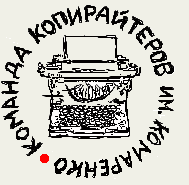 У вас появился долгожданный малыш, и вся ваша жизнь изменилась. Появились новые заботы и тревоги, и, конечно, стремления. Желание создать для ребенка все условия для гармоничного развития. Добро пожаловать на сайт Интернет-магазина Sema-Toy.ru – лучший портал для мам и пап, желающих выбрать для своего малыша не только забавные, но и развивающие игрушки.Игрушка предназначена для развлечения столь же, сколь и для познания окружающего мира. Для новорожденных вы можете купить на выбор несколько подвесок для кроватки. Вращающиеся предметы помогают малышу концентрировать внимание, фокусировать зрение и проявлять хватательный рефлекс.Ваш малыш начинает делать первые шаги, значит, пора приобрести ходунки. Различные модели ходунков, детских «тележек-ходилок» представлены в отдельном разделе нашего Интернет-магазина. Интересны для детей сменными наборами предметов на столиках-подставках, выполненных из экологически-чистых материалов, изображают звездочки, игрушки, зверушек. Малыши все тянут в рот, изучая не только визуально, но и тактильно, пробуя на вкус. Поэтому все наши развивающие игрушки безопасны (даже для маленьких, но крепких зубиков), легко моются, прочны и не хрупки. Для девочек и мальчиков от года до полутора лет мы рекомендуем вам обратить внимание на игрушки-трансформеры. Яркие, разноцветные автомобильчики и самолетики, собранные из крупных деталей (гарантия безопасности!), помогут малышу в процессе игры понять основные цвета спектра, назначение того или иного предмета. Для детей постарше (2-3 года) представлены разнообразные «сундучки сокровищ» - стойки с наборами кубиков и других геометрических фигур. Развивающие игрушки надолго заинтересовывают детей, ежедневные игры помогают ребятам окончательно разобраться с назначением предметов в игровой форме.Подрастая, малыши начинают интересоваться устройством и принципом работы привычных для нас вещей – телевизионный пульт, мобильный телефон и прочие. Чтобы ребенок не нанес ущерба себе, и не повредил нужный в хозяйстве предмет, вам нужно купить что-нибудь занимательное в Интернет-магазине Sema-Toy. Например, игрушечный телефон с крупными кнопками (не потеряются при «разборке» ребенком). Или кассу для игрушечного магазина – отличное качество, совмещающее полезность и увлечение для ребенка. Развивающие игрушки помогут вам заинтересовать ребенка, выявить его первые интересы и увлечения. Наш Интернет-магазин постоянно увеличивает разнообразный мир развивающих игр для подрастающего поколения, ведь малыши растут, и мы должны расти вместе с ними. 